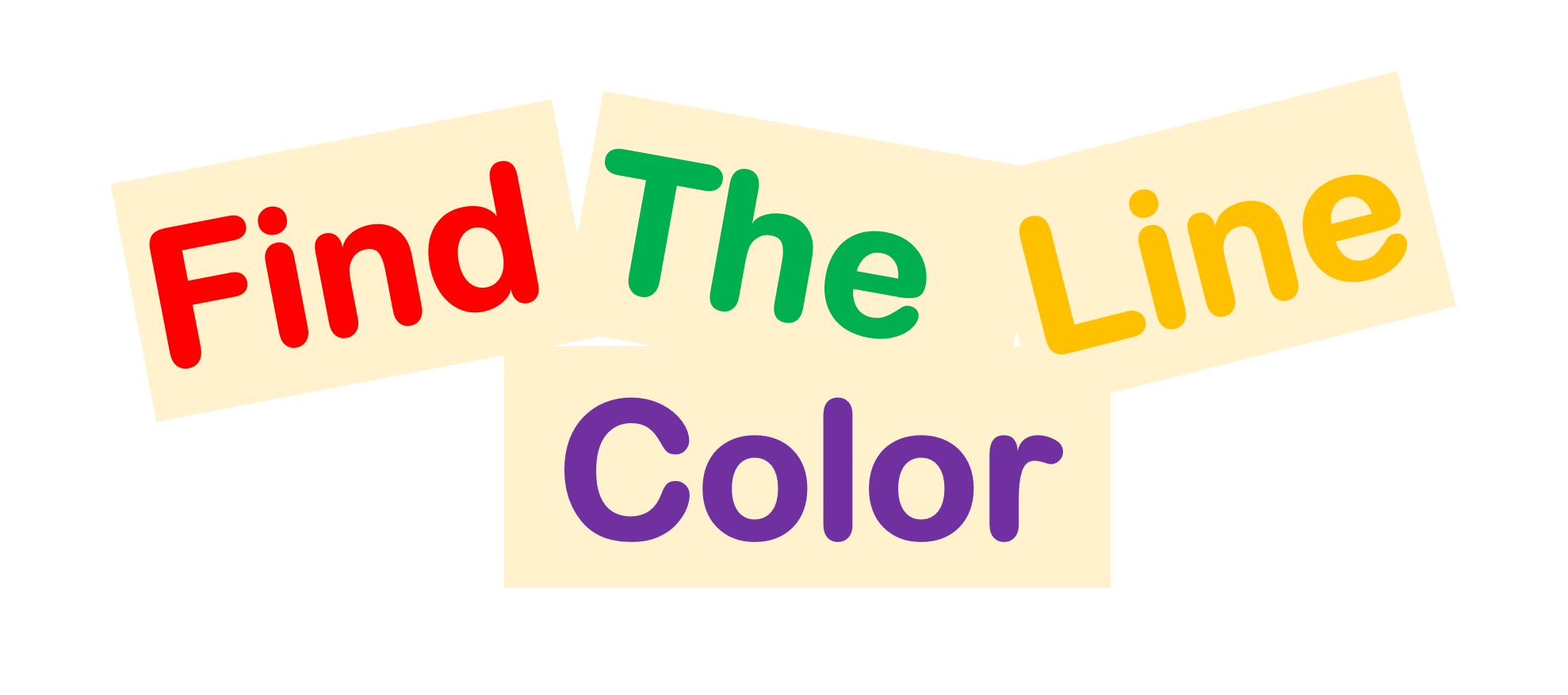 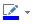 Double click the edge of each shape and using the Line Colour Tool, change its line colour.